Transformations (F)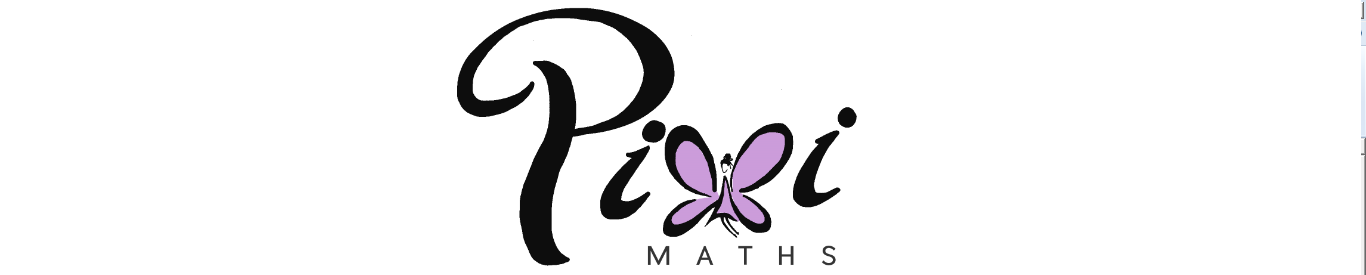 Intervention BookletName:	_______________________________Class:	_______________________________Useful websites:www.mathswatchvle.com(Video explanations and questions)Username: STH…@twgashPassword: stmathswww.methodmaths.com(Past papers online that get instantly marked)Centre ID: wgaUsername: firstnamePassword: lastnamewww.hegartymaths.com(Online tutorials and quizzes)Login: first name and last name are case sensitivewww.bbc.co.uk/schools/gcsebitesize/mathsTransformationsThings to remember:Reflection – the shape is flipped in a mirror lineRotation – the shape is turned a number of degrees, around a centre, clockwise or anti-clockwiseTranslation – the shape is moved by a vector Enlargement – the shape is made bigger or smaller by a scale factor from a centre.Questions:1.	(a)  	On the grid, draw an enlargement of the rectangle with scale factor 2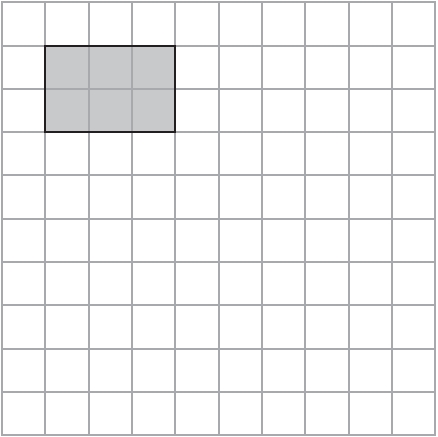 (1)(b)  	On the grid, rotate the triangle 90° clockwise about the point O.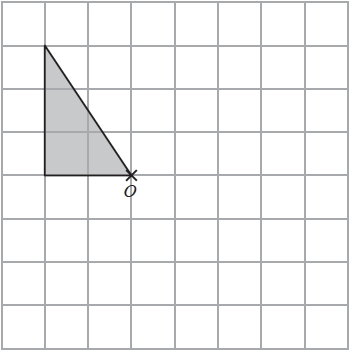 (2)(Total for question = 3 marks)2.	Reflect the shaded shape in the mirror line.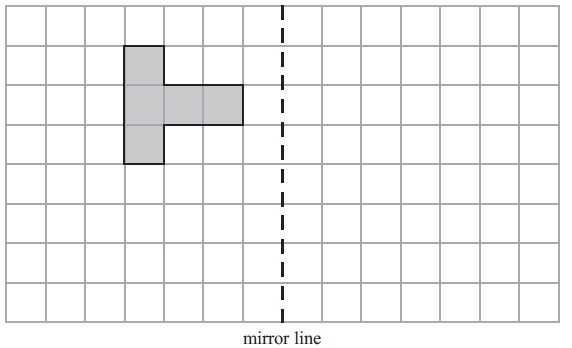  (Total for Question is 2 marks)3.	(a) 	Reflect triangle A in the x-axis.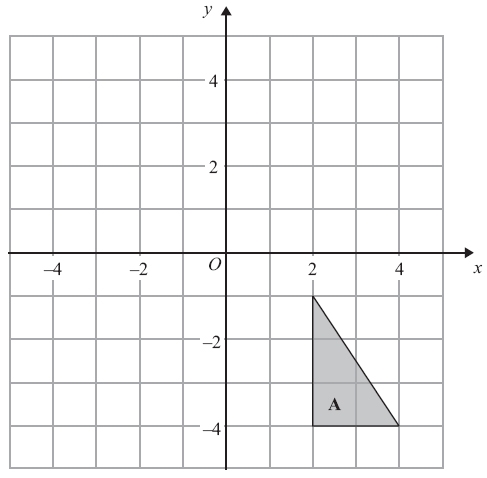  (2)(b) 	Draw an enlargement, scale factor 3, of shape B.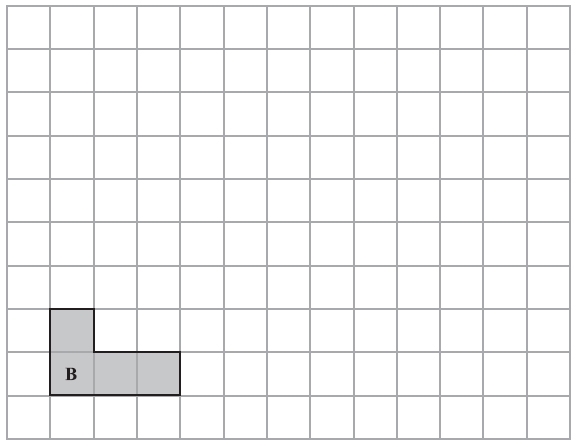  (2)(Total for Question is 4 marks)4.	On the grid, rotate shape A 180° about the point (1, 1).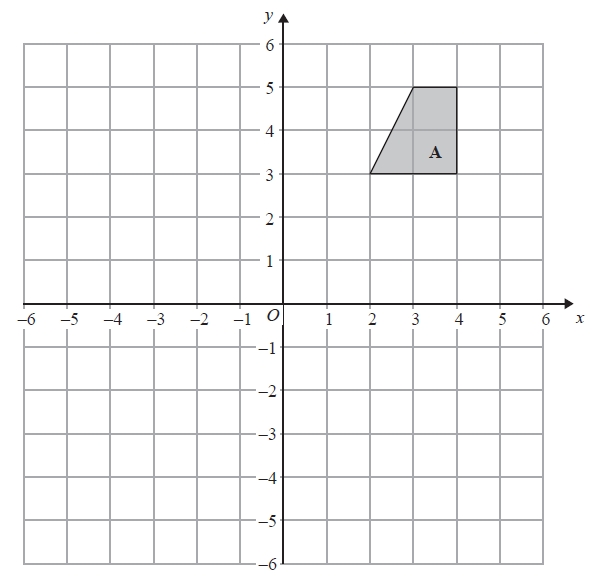 Total for Question is 2 marks)5.	(a)  On the grid above, translate shape A by the vector 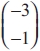 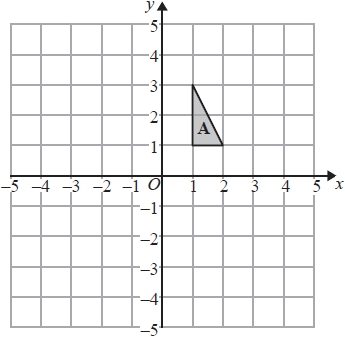  (2)(b)  	Describe fully the single transformation that maps shape B onto shape C.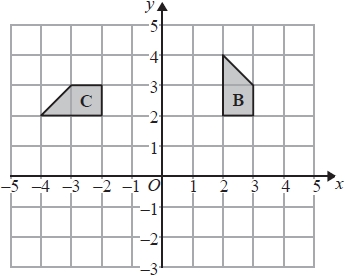 ..........................................................................................................................................................................................................................................................................................(3)(Total for question = 5 marks) 6.	Translate the triangle by .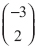 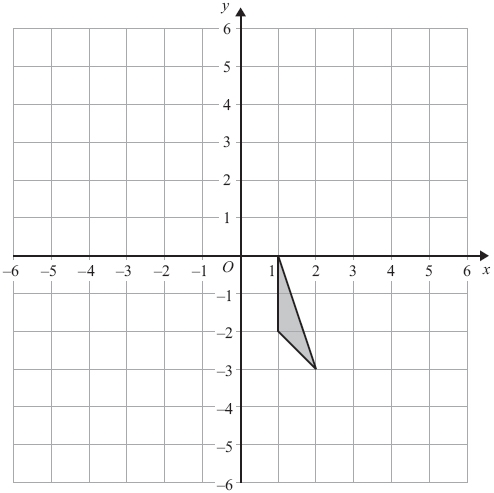  (Total for Question is 2 marks)Describing TransformationsThings to remember: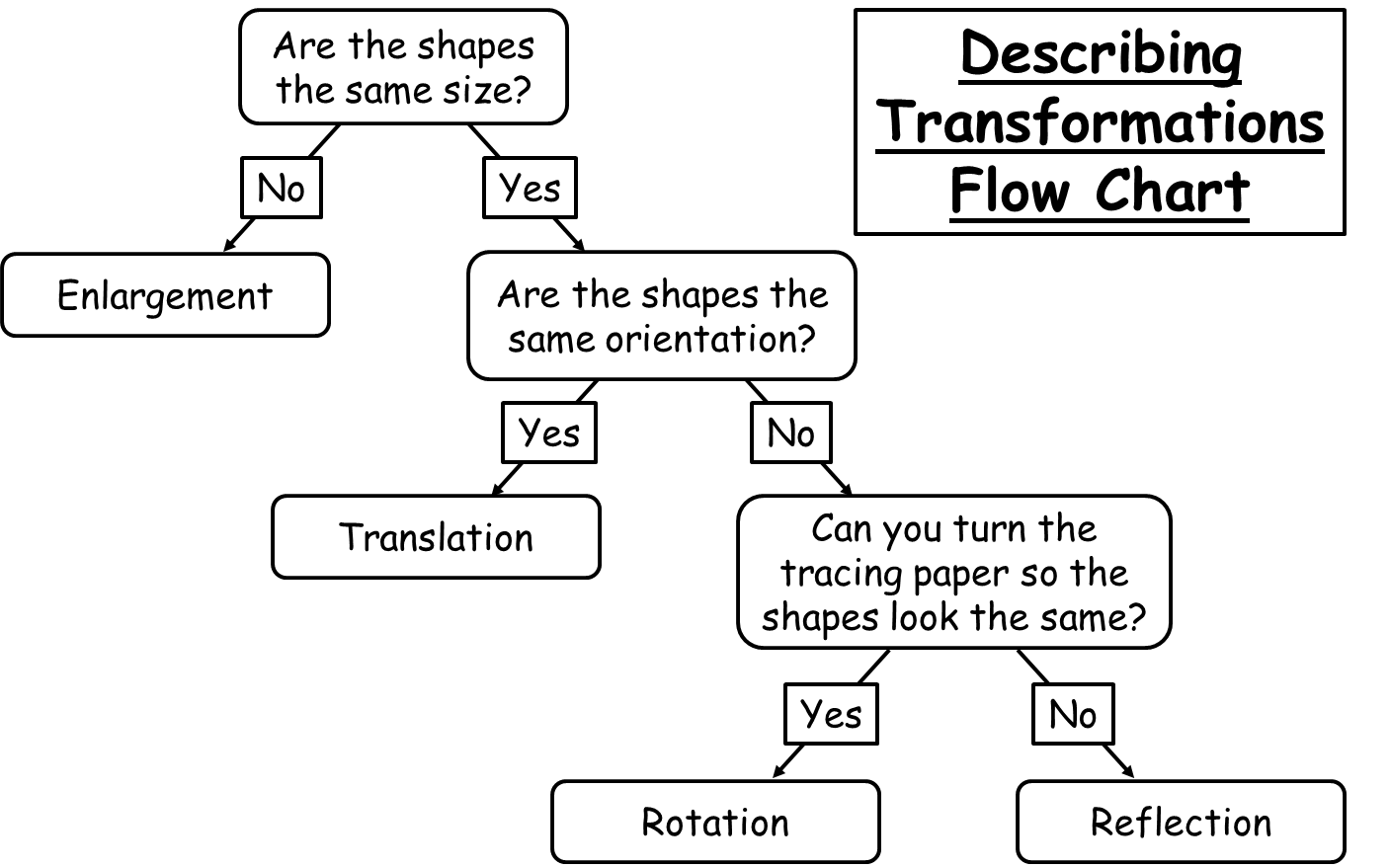 Questions:1.	Describe fully the single 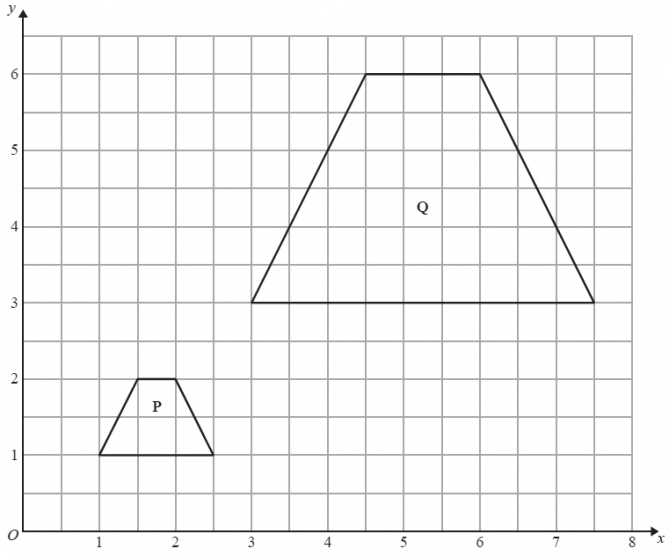 transformation that maps shape P onto shape Q.………………………………………………………………………………………………………(Total for Question is 3 marks)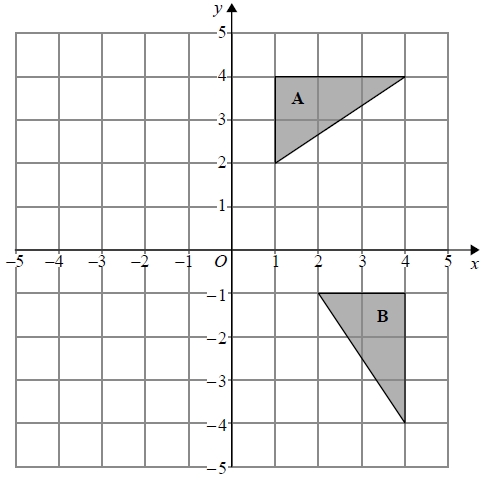 2.	Describe fully the single transformation that maps triangle A onto triangle B.……………………………………………………………………………………………………… (Total for question = 2 marks)3.	Describe the single transformation that 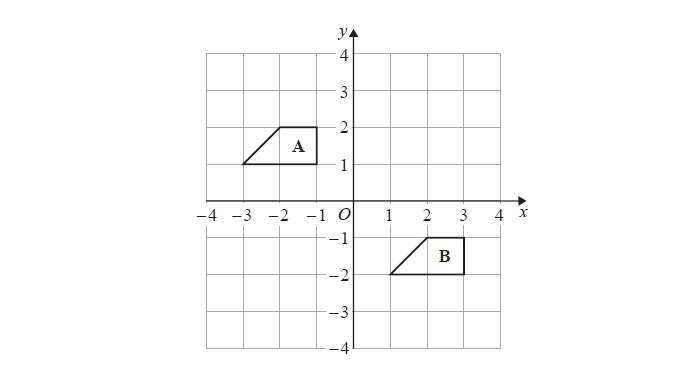 maps shape A onto shape B.……………………………………………………………………(Total for question = 2 marks)4.	Describe fully the single 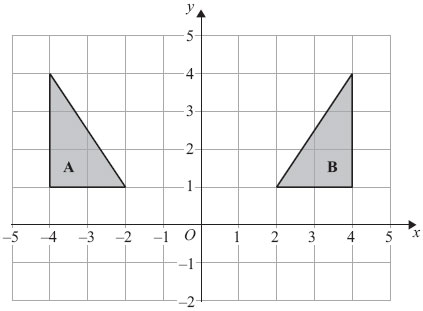 transformation that maps shape A onto shape B.…………………………………………………………………… (Total for Question is 2 marks)5.	Describe fully the single transformation that maps shape B onto shape C.……………………………………………………………………………………………………… (Total for question = 3 marks)6.	Describe fully the single 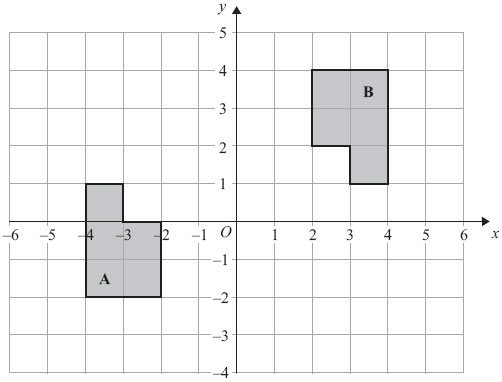 transformation that maps shape A onto shape B.……………………………………………………………………………………………………… (Total for Question is 3 marks)7.	Describe fully the single 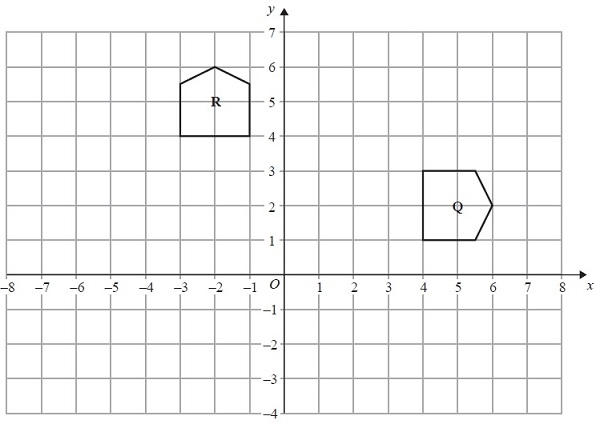 transformation that maps shape Q onto shape R.………………………………………………………………………………………………………(Total for Question is 3 marks)